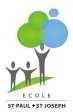 LISTE DE FOURNITURESClasses de CM1 – CM21 AGENDAPour les CM1 : 2 CLASSEURS (1VERT, 1 NOIR) format A4 - 4 anneaux Diam 30mm3 LOTS DE 6 INTERCALAIRES CARTONNÉS1 LOT DE POCHETTES PLASTIFIÉES (x100).1 CHEMISE À ÉLASTIQUES (éviter le jaune)1 TRIEUR avec impérativement 12 COMPARTIMENTS2 TROUSSES :			- 1 pour le matériel classique contenant :	STYLOS À BILLE BLEU, ROUGE, VERT et NOIR (Pas de crayons 4 couleurs)CRAYONS DE BOIS et GOMMEUN TAILLE-CRAYONSTUBES DE COLLE (suffisamment pour l’année)DES CISEAUX4 CRAYONS SURLIGNEURSDES FEUTRES EFFACABLES À SEC (suffisamment pour l’année)- 1 pour les crayons de couleurs et les feutres contenant :DES FEUTRESDES CRAYONS DE COULEURUNE RÈGLE GRADUÉE DE 30 CM et UNE ÉQUERRE (non métallique)UN COMPAS AVEC MINES1 ARDOISE EFFACABLE, BROSSE OU CHIFFONPAS DE CORRECTEUR « BLANCO » OU SOURIS.1 BOITE DE MOUCHOIRS pour la classe1 lingette microfibreMerci de veiller, au cours de l’année, à ce que votre enfant ait toujours son matériel.Vous pouvez retrouver toute la liste des fournitures scolaires, pour chaque classe, sur le site internet de l'école, dans la rubrique " inscriptions / dossiers ".Merci,Les enseignantes du CM1-CM2ECOLE St Paul - St Joseph LESTREMTel : 03 21 02 19 51Mail : ecolestpaulstjoseph.lestrem@gmail.com